Приложение № 18ИЗВЕЩЕНИЕ 32 ЦВ 51-2020ОБ ИЗМЕНЕНИИ № 632-2011 ПКБ ЦВЗнаки и надписи на вагонах грузового паркажелезных дорог колеи 1520 ммАльбом - справочник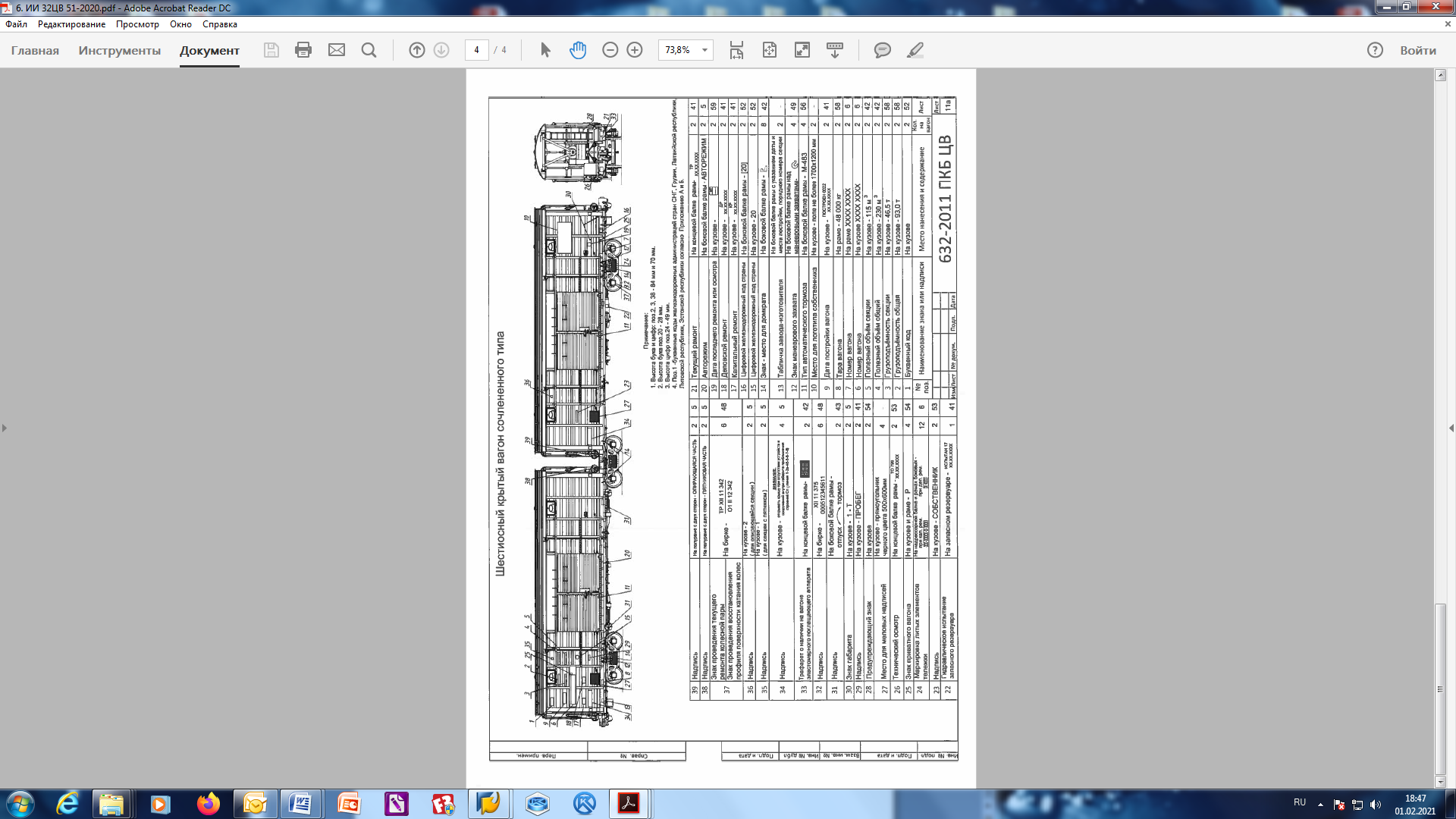 УТВЕРЖДЕНО:Советом по железнодорожному транспорту государств - участников Содружествапротокол от «08» июня 2021 г. № 74ПКБ ЦВОАО «РЖД»ОтделИзвещениеИзвещениеИзвещениеОбозначениеОбозначениеОбозначениеПКБ ЦВОАО «РЖД»ОМО32 ЦВ 51 -202032 ЦВ 51 -202032 ЦВ 51 -2020632-2011ПКБ ЦВ 632-2011ПКБ ЦВ 632-2011ПКБ ЦВ ДАТА ВЫПУСКАДАТА ВЫПУСКАСРОК ИЗМ.СРОК ИЗМ.ОбозначениеПИ (ДПИ,ПР)ЛистЛистовСрочноСрочноОбозначениеПИ (ДПИ,ПР)22ПРИЧИНАПРИЧИНАТребование заказчикаТребование заказчикаТребование заказчикаТребование заказчикаКОД9КОД9УКАЗАНИЕ О ЗАДЕЛЕУКАЗАНИЕ О ЗАДЕЛЕУКАЗАНИЕ О ЗАДЕЛЕУКАЗАНИЕ О ЗАДЕЛЕУКАЗАНИЕ О ВНЕДРЕНИИУКАЗАНИЕ О ВНЕДРЕНИИс 01.07.2021с 01.07.2021с 01.07.2021с 01.07.2021с 01.07.2021с 01.07.2021УКАЗАНИЕ О ВНЕДРЕНИИУКАЗАНИЕ О ВНЕДРЕНИИПРИМЕНЯЕМОСТЬПРИМЕНЯЕМОСТЬРАЗОСЛАТЬРАЗОСЛАТЬУчтенным абонентам Учтенным абонентам Учтенным абонентам Учтенным абонентам Учтенным абонентам Учтенным абонентам ПРИЛОЖЕНИЕПРИЛОЖЕНИЕИЗМ.СОДЕРЖАНИЕ ИЗМЕНЕНИЯСОДЕРЖАНИЕ ИЗМЕНЕНИЯСОДЕРЖАНИЕ ИЗМЕНЕНИЯСОДЕРЖАНИЕ ИЗМЕНЕНИЯСОДЕРЖАНИЕ ИЗМЕНЕНИЯСОДЕРЖАНИЕ ИЗМЕНЕНИЯСОДЕРЖАНИЕ ИЗМЕНЕНИЯВвести лист 11аЛист 1 основная надпись69 70Приложение В (справочное) дополнитьТабличка СМГС (для котлов, не оборудованных впускными клапанами)Копии исправитьВвести лист 11аЛист 1 основная надпись69 70Приложение В (справочное) дополнитьТабличка СМГС (для котлов, не оборудованных впускными клапанами)Копии исправитьВвести лист 11аЛист 1 основная надпись69 70Приложение В (справочное) дополнитьТабличка СМГС (для котлов, не оборудованных впускными клапанами)Копии исправитьВвести лист 11аЛист 1 основная надпись69 70Приложение В (справочное) дополнитьТабличка СМГС (для котлов, не оборудованных впускными клапанами)Копии исправитьВвести лист 11аЛист 1 основная надпись69 70Приложение В (справочное) дополнитьТабличка СМГС (для котлов, не оборудованных впускными клапанами)Копии исправитьВвести лист 11аЛист 1 основная надпись69 70Приложение В (справочное) дополнитьТабличка СМГС (для котлов, не оборудованных впускными клапанами)Копии исправитьВвести лист 11аЛист 1 основная надпись69 70Приложение В (справочное) дополнитьТабличка СМГС (для котлов, не оборудованных впускными клапанами)Копии исправитьВвести лист 11аЛист 1 основная надпись69 70Приложение В (справочное) дополнитьТабличка СМГС (для котлов, не оборудованных впускными клапанами)Копии исправитьСОСТАВИЛСОСТАВИЛН.КОНТР.Н.КОНТР.УТВЕРДИЛПР. ЗАКАЗЧИКАПР. ЗАКАЗЧИКАДолжностьИнженер 1 кат.Инженер 1 кат.Начальник отдела Начальник отдела Главный инженерФамилияЕ.В.ГолышеваЕ.В.ГолышеваВ.Г.Колчев В.Г.Колчев В.Н.КузнецовПодписьДатаИЗМЕНЕНИЕ ВНЁСИЗМЕНЕНИЕ ВНЁСИЗМЕНЕНИЕ ВНЁСИЗМЕНЕНИЕ ВНЁС